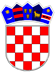 REPUBLIKA HRVATSKAVUKOVARSKO-SRIJEMSKA ŽUPANIJAOPĆINA TOMPOJEVCIOPĆINSKO VIJEĆEKLASA: 363-01/14-04/04					URBROJ: 2196/07-17-1						Tompojevci, ________ 2017. god. Na temelju članka 28. Zakona o komunalnom gospodarstvu ("Narodne novine” broj 36/95, 70/97, 128/99, 57/00, 129/00, 59/01, 26/03, 82/04, 110/04, 38/09, 79/09, 153/09, 49/11, 84/11, 90/11, 144/12, 94/13, 153/13, 147/14 i 36/15), članka 29. Statuta Općine Tompojevci ("Službeni vjesnik Vukovarsko-srijemske županije” broj 05/13, 02/15 i 05/16), Općinsko vijeće Općine Tompojevci na 22. sjednici održanoj _________ 2017. godine donijelo jeODLUKUo usvajanju izvješća o izvršenju Programa održavanja  komunalne infrastrukture Općine Tompojevci  za 2016. god.I.Usvaja se izvješće o izvršenju Programa održavanja  komunalne  infrastrukture Općine Tompojevci za 2016. godinuII.Izvješće iz točke I. ove Odluke je sastavni dio ove OdlukeIII.Ova Odluka stupa na snagu osmog dana od dana objave u „Službenom vjesniku“ Vukovarsko-srijemske županije. 								Predsjednik Općinskog vijeća                                                                                                         Dubravko Martić  IZVJEŠĆE O IZVRŠENJU PROGRAMA ODRŽAVANJA  KOMUNALNE INFRASTRUKTURE ZA 2016. GODINUProgram održavanja komunalne infrastrukture Općine Tompojevci za 2016. god., nakon izmjena i dopuna odnosno nakon rebalansa proračuna za 2016. god.,  predviđao je za: održavanja javne rasvjeteodržavanja groblja,održavanja javnih površinaodržavanja nerazvrstanih cesta,  UKUPNO PLANIRAMO:                                                                              357.640,00 kn  UKUPNO REALIZIRANO: 					                   321.673,13 knA)  ODRŽAVANJE JAVNE RASVJETEZa održavanje javne rasvjete u 2016- godini programom je predviđeno 55.000,00 kn  i to 50.000,00 kn za električnu energiju, a  5.000,00  kn za održavanje javne rasvjete. Na kraju godine utrošeno je za plaćanje električne  energije 53.316,30 kn, a za održavanje javne rasvjete 475,00 kn,  - ukupno 53.791,30 kn ( izvor: komunalna naknada – 53.316,30 kn, pomoći – 475,00 kn).B)  ODRŽAVANJE GROBLJA Za održavanje groblja u 2016. godini planirano je ukupno 54.800,00 kuna.  Na kraju godine ukupno utrošena sredstva iznosila su 35.347,59 kuna i to za  održavanje staza i zelenih površina ( gorivo), za održavanje i orezivanje stabala, podmirenje utroška vode i struje, te pražnjenje kontejnera, nabava ukrasnog bilja (izvor: sredstva od obnove i izgradnje spomenika u iznosu od 567,59 kn, sredstva od grobne naknade u iznosu od 23.580,00 kn i od jednokratne naknade za dodjelu grobnog mjesta u iznosu od 5.200,00 kuna i od sredstava pomoći od 6.000,00 kn). C)  ODRŽAVANJE JAVNIH POVRŠINAZa održavanje javnih površina, što uključuje uređenje i održavanje javnih površina (košnja),   programom je predviđeno 237.840,00 kn a utrošeno je  225.963,86 kn i to za:usluge tekućeg investicijskog održavanja trimera i kosilica motorni benzin materijal i dijelovi troškovi komunalnih radnika obvezni i preventivni zdravstveni pregled djelatnika stručno osposobljavanje djelatnika za rad na strojevima   motorni benzin za traktor materijal i dijelovi za  traktor usluge pri registraciji traktora Izvor: opći prihodi i primici 7.666,68 kn, sredstva komunalne naknade 35.569,40 kn, sredstva pomoći 174.919,52 kn, i od zakupa poljoprivrednog zemljišta 7.808,26 kuna.D)  ODRŽAVANJE NERAZVRSTANIH CESTA. Za održavanje nerazvrstanih cesta u 2016. god. planiran je iznos od 10.000,00 kn, a utrošen je iznos od 6.570,38 kn ( izvor: zakup poljoprivrednog zemljišta) i to za čišćenje snijega na cestama u svim naseljima Općine.Iz razloga što je Zakonom o komunalnom gospodarstvu, čl. 22. st. 1., propisano da su prihodi od komunalne nakade strogo namjenski prihodi koji se troše za odvodnju atmosferskih voda, održavanje čistoće u dijelu koji se odnosi na čišćenje javnih površina, održavanje javnih površina, održavanje nerazvrstanih cesta, održavanje groblja i krematorija i  javnu rasvjeta, bitno je naglasiti da  su se isti  ostvarili u iznosu od 200.413,65 kn, a za  realizaciju ovoga Programa utrošeno je 88.885,70 kn, a razlika od 111.527,95 kn utrošena je za realizaciju Programa gradnje objekata i uređaja komunalne infrastrukture za 2016. Ostala sredstva potrebna za izvršenje ovog programa namirena su iz prihoda od zakupa poljoprivrednog zemljišta  u iznosu od 14.378,64 kn,  pomoći u iznosu od 181.394,525 kn, od obnove i izgradnje spomenika u iznosu od 567,59 kn, od grobne naknade u iznosu od 23.580,00 kn i od jednokratne naknade za dodjelu grobnog mjesta u iznosu od 5.200,00 kunaNeutrošena sredstva od obnove i izgradnje spomenika u iznosu 3.032,41 kn prenose se u  sljedeću godinu za realizaciju zakonom utvrđene namjene.Zamjenik Općinskog načelnika							koji obnaša dužnost Općinskog načelnika								            Zdravko Zvonarić